																						Załącznik nr 1 do uchwały Nr XLI.351.2022 Rady Gminy Złotów								z dnia 27 stycznia 2022 r.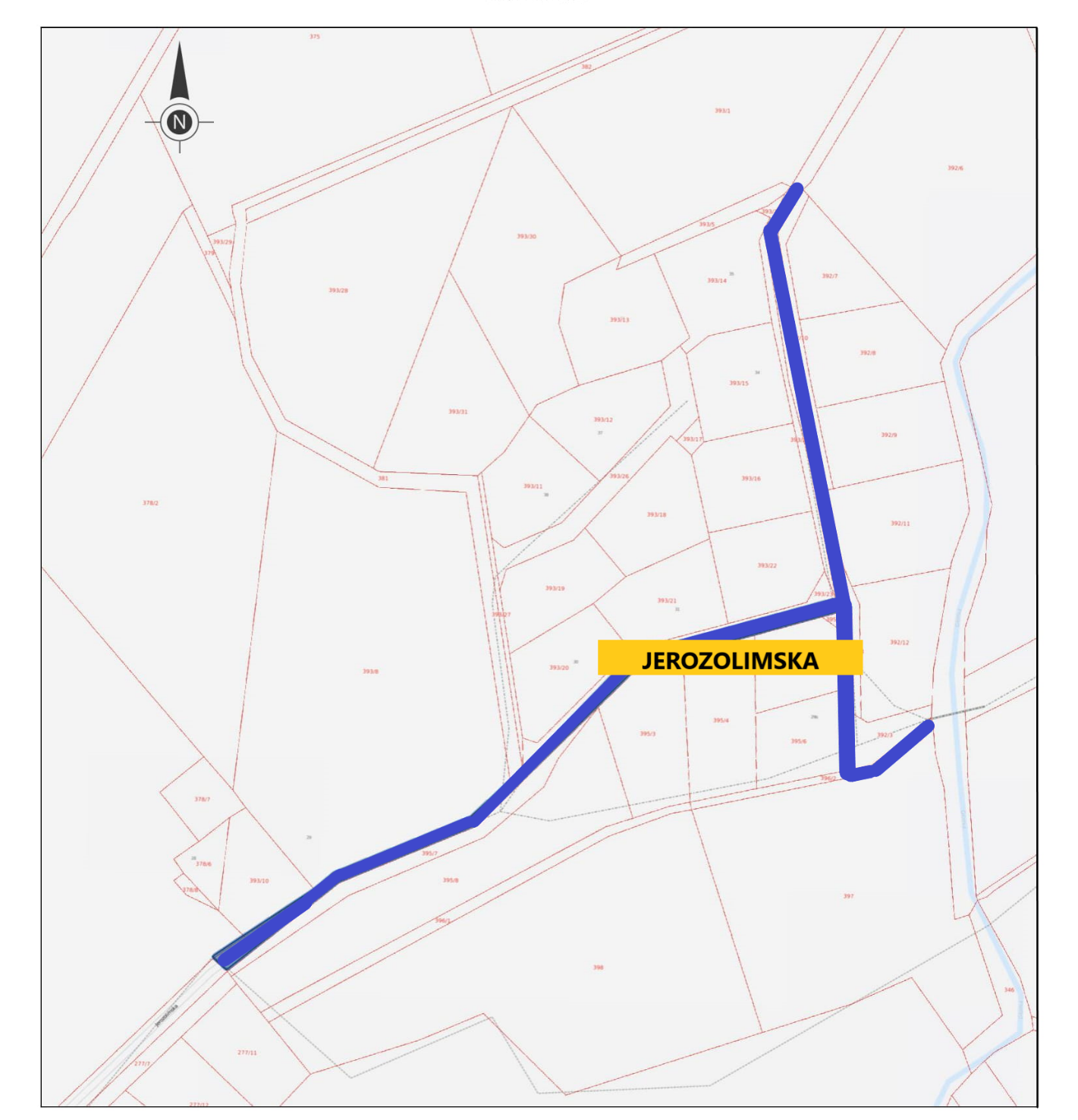 położenie ulicy zaznaczono na mapie kolorem niebieskim